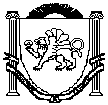 АДМИНИСТРАЦИЯЗуйского сельского поселенияБелогорского районаРеспублики КрымП О С Т А Н О В Л Е Н И ЕО внесении изменений в состав единой комиссии по осуществлению закупок путем проведения конкурсов, аукционов, запросов, котировок, запросов предложений в администрации Зуйского сельского поселения В соответствии со ст. 39 Федерального закона  от 18.07.2011 № 223-ФЗ «О закупках товаров, работ, услуг отдельными видами юридических лиц», Федеральным законом от 06 октября 2003 года «Об общих принципах организации местного самоуправления в Российской Федерации», руководствуясь Уставом муниципального образования Зуйское сельское поселение Белогорского района Республики Крым, а также в связи с кадровыми изменениями Администрация Зуйского сельского поселения Белогорского района Республики Крым,п о с т а н о в л я е т:1. Внести изменения в состав комиссии, утвержденной постановлением администрации Зуйского сельского поселения Белогорского района Республики Крым №160/1 от 12.10.2015 года «О Положении о единой комиссии по осуществлению закупок путем проведения конкурсов, аукционов, запросов, котировок, запросов предложений» следующие изменения:1.1. Изложить приложение к постановлению в новой редакции (прилагается).2. Постановление вступает в силу со дня его принятия.3. Контроль за исполнением постановления оставляю за собой.Приложение к постановлению Администрации Зуйского сельского поселения Белогорского района Республики Крым от 01 октября 2015 года № 160/1( с учетом изменений, внесенных постановлением Администрации от 10.10.2016 года №138/2)(в редакции постановления Администрации от 20 марта 2019 года № 54)Составединой комиссии по осуществлению закупок путем проведения конкурсов, аукционов, запросов, котировок, запросов предложений в администрации Зуйского сельского поселенияСОГЛАСОВАНО:Ознакомлены:Менчик М.И.Ведущий специалист сектора по правовым (юридическим) вопросам, делопроизводству, контролю и обращениям граждан20 марта 2019 годапгт. Зуя№54 Председатель Зуйского сельского совета-глава администрации Зуйского сельского поселенияА. А. ЛахинПредседатель комиссии:Сорокин Сергей Александрович – заместитель главы администрации Зуйского сельского совета Белогорского района Республики Крым;Члены закупочной комиссии: Лахин Андрей Александрович- председатель Зуйского сельского совета – глава администрации Зуйского сельского поселения Белогорского района Республики Крым;Дамаскина Марина Владимировна- заведующий сектором финансирования и бухгалтерского учета;Шалагашева Людмила Борисовна – ведущий специалист сектора финансирования и бухгалтерского учета;Шупикова Алена Павловна - бухгалтер (делопроизводитель) МКУ Учреждение по обеспечению деятельности органов местного самоуправления Зуйского сельского поселения Белогорский район Республики Крым».Заведующий сектором по вопросам финансирования и бухгалтерского учетаМ.В. ДамаскинаЗаведующий сектором по правовым(юридическим) вопросам,делопроизводству, контролю иобращениям гражданМ.Р. МеметоваЗаместитель главы администрацииС.А. Сорокин